Занятие 2.Тема: «Факторы риска развития зубочелюстных аномалий и деформаций. Классификация вредных привычек по Окушко. Способы устранения факторов риска формирования ЗЧАД».Задание 1.Заполните таблицу.Задание 2.Укажите стрелками соответствие между фигурами справа и слева.Задание 3.Заполните таблицу.Задание 4.Перечислите функции, протекающие в челюстно-лицевой области у детей:1. --------------------------------------------------------------------------------------------2. --------------------------------------------------------------------------------------------3. --------------------------------------------------------------------------------------------                    4. --------------------------------------------------------------------------------------------5. -----------------------------------------------------------------------------------------------Задание 5.1.Назовите клинический симптом, демонстрируемый на фото А: ------------------------------------------------------------------------------------------------ ---------------------------------------------------------------------------------------------------2. Назовите неправильно протекающую функцию: ----------------------------------------------------------------------------------------------------------------------------------------------------------------------------------------------------------------------------------------------------------------------------------------------------------- 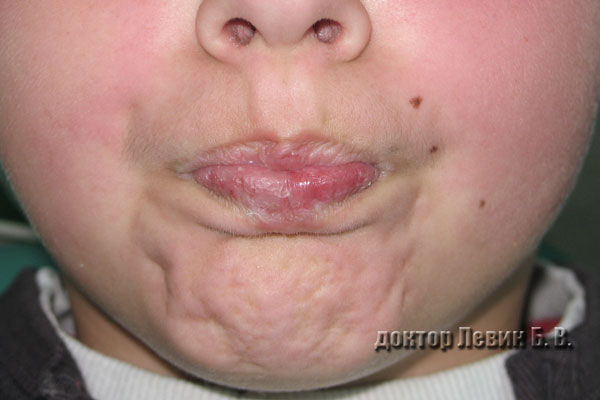 АЗадание 6.Назовите вредную привычку (на фото Б):------------------------------------------------------------------------------------------------ -----------------------------------------------------------------------------------------------Как называется аномалия смыкания фронтальных зубов (на фото Б справа вверху и внизу)?------------------------------------------------------------------------------------------------------------------------------------------------------------------------------------------------------------------------------------------------------------------------------------------------------------------------------------------------------------------------------------------------В какой плоскости сформировалась данная патология фронтальных зубов? ------------------------------------------------------------------------------------------------------------------------------------------------------------------------------------------------------- ---------------------------------------------------------------------------------------------------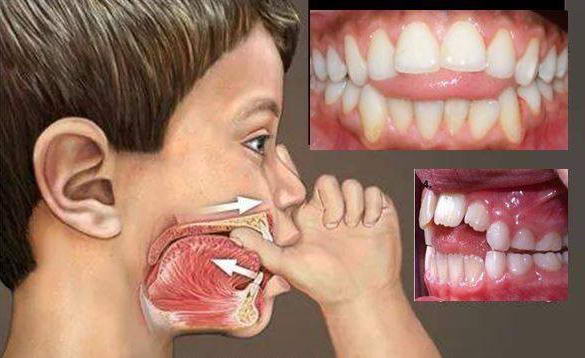 БЗадание 7.Назовите мышцу, на которую указывают чёрные стрелки на рисунке В (по- латыни):-------------------------------------------------------------------------------------------- -------------------------------------------------------------------------------------------Назовите все функции, в выполнении которых участвует эта мышца:--------------------------------------------------------------------------------------------------------------------------------------------------------------------------------------------------------------------------------------------------------------------------------------------------------------------------------------------------------------------------------К какой группе мышц она относится?-------------------------------------------------------------------------------------------- -------------------------------------------------------------------------------------------Перечислите особенности этой группы мышц:------------------------------------------------------------------------------------------------------------------------------------------------------------------------------------------------------------------------------------------------------------------------------------------------------------------------------------------------------------------------------------------------------------------------------------------------------------------------------------------------------------------------------------------------------------------------В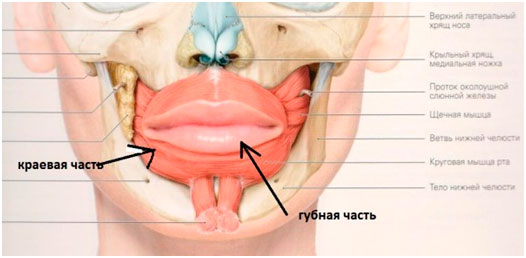 Задание 8.Рассмотрите фото Г.Назовите фактор риска, который может привести к ЗЧАД.------------------------------------------------------------------ -------------------------------------------------------------------------------------------------------------------------------------------------------------------------------------------------------------------------------------------------------------------------------------------------------------Что смещается в зону дефекта у детей? ----------------------------------------------------------------------------------------------------------------------------------------------------------------------------------------------------------------------------------------------------------------------------------------------------------------------------------------------------------------------------------------------------------------------------------------------------------------------------   Г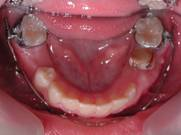 Задание 9.Рассмотрите фото Д.Какая функция нарушена у детей?  ----------------------------------------------------------------------------------------------------------------------------------------------------------------------------------------------------------------------------------------------------------------------------------------------------------------------------------------------------------------------------------------------3. Опишите клинические признаки, характерные для этого вида ЗЧАД:рот ------------------------------------------------------------------------------------------------------------------------------------------------------------------------------------------------------------------------------------------------------------------------------------------крылья носа ------------------------------------------------------------------------------------------------------------------------------------------------------------------------------------------------------------------------------------------------------------------------------------------------------------------------------------------------------------------------------нижняя треть лица ---------------------------------------------------------------------------------------------------------------------------------------------------------------------------------------------------------------------------------------------------------------------------------------------------------------------------------------------------------------------состояние губ -------------------------------------------------------------------------------------------------------------------------------------------------------------------------------------------------------------------------------------------------------------------------------------------------- --------------------------------------------------------------------------форма верхней челюсти --------------------------------------------------------------------------------------------------------------------------------------------------------------------------------------------------------------------------------------------------------------------------------------------------------------------------------------------------------------тембр голоса ------------------------------------------------------------------------------------------------------------------------------------------------------------------------------------------------------------------------------------------------------------------------------------------------------------------------------------------------------------------------------------------------------------------------------------------------------------------------------ ----------------------------------------------------------------------------------------------------------------------------------------------------------------------------------------------- Д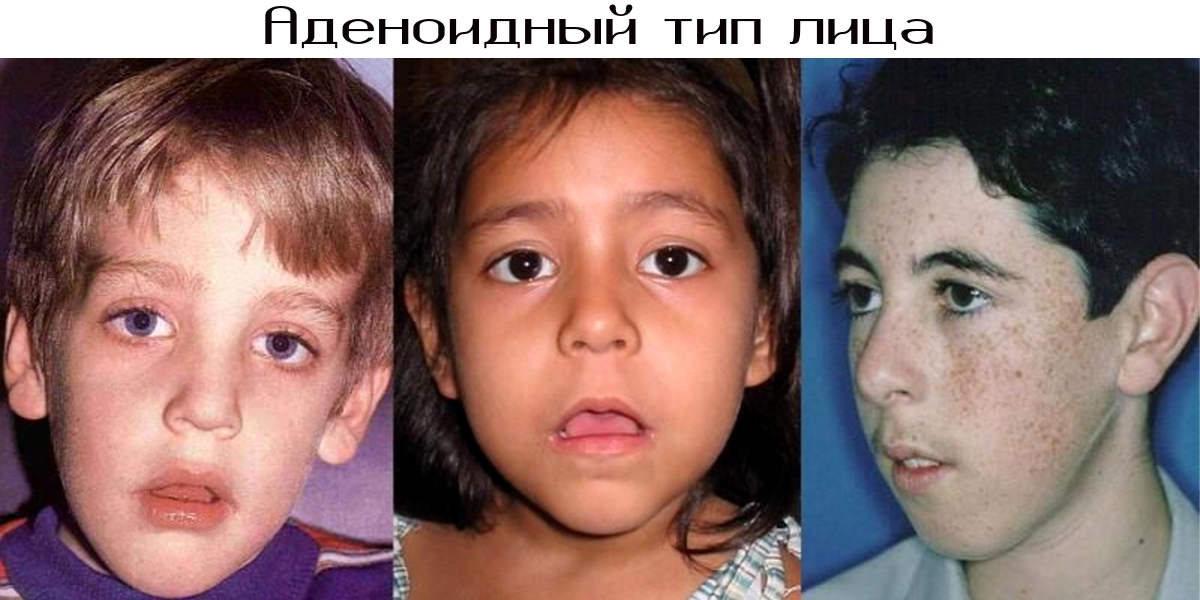 Эндогенные факторы ЗЧАДЭндогенные факторы ЗЧАД             Экзогенные факторы ЗЧАД             Экзогенные факторы ЗЧАДГенетические факторы ЗЧАДЭндокринные факторыПренатальные факторы ЗЧАДПостнатальные факторы ЗЧАДМышцы ЧЛОК чему приводит их функциональная недостаточностьКруговая мышца ртаМышцы языкаМышцы, участвующие в глотании